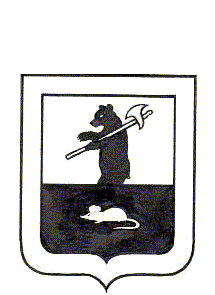 АДМИНИСТРАЦИЯ городского поселения МышкинПОСТАНОВЛЕНИЕг. М ы ш к и н26.02.2021                                                                                                      № 39Об  утверждении схемы размещениянестационарных торговых объектовна территории городского поселения Мышкин В соответствии с Федеральным законом от 06.10.2003 №131-ФЗ «Об общих принципах организации местного самоуправления в Российской Федерации», приказом департамента агропромышленного комплекса и потребительского рынка Ярославской области от 24.12.2010 №166 (ред. от 30.12.2016) «Об утверждении Порядка разработки и утверждения схемы размещения нестационарных торговых объектов», Уставом городского поселения Мышкин Мышкинского муниципального района Ярославской области, ПОСТАНОВЛЯЕТ:	1.  Утвердить:-схему размещения нестационарных торговых объектов на территории городского поселения Мышкин (приложение 1);-карту – схему размещения нестационарных торговых объектов на территории городского поселения Мышкин (Приложение 2).         2. Признать утратившим силу постановление Администрации городского поселения Мышкин от 25.12.2020 № 250 «Об утверждении схемы размещения нестационарных торговых объектов на территории городского поселения Мышкин».       	3. Настоящее постановление опубликовать в газете «Волжские зори» и разместить на официальном сайте Администрации городского поселения Мышкин в информационно-телекоммуникационной сети «Интернет».4. Контроль за исполнением настоящего постановления оставляю за собой.5.  Настоящее постановление вступает в силу после его официального опубликования.Глава городскогопоселения Мышкин                                                                               Е.В.ПетровПриложение 1 к постановлению Администрации городского поселения Мышкин от 26.02.2021  № 39СХЕМА размещения нестационарных торговых объектов на территории городского поселения Мышкин Приложение 2к постановлению Администрации городского поселения Мышкин от 26.02.2021  № 39Карта-схема размещения нестационарных торговых объектов на территории городского поселения Мышкин № 
п/пАдресные ориентиры размещения нестационарного торгового объектаПлощадь  
земельного 
участка,  
здания,  
строения
или его  
части для размещения нестационарного торгового объектаТип нестационарного торгового объекта Специализация нестационарного торгового объектаСпециализация нестационарного торгового объектаПериод размещения нестационарного торгового объектаИнформация об использовании нестационарного торгового объекта субъекта малого или среднего предпринимательства123455671.г. Мышкин, между зданиями по ул. Ананьинской, дом № 3 и ул. Никольский ручей дом № 1а6 кв.м.Торговая палатка Торговая палатка Сувенирная продукцияпостоянноСМиСП2.г. Мышкин, между зданиями по ул. Ананьинской, дом № 3 и ул. Никольский ручей дом № 1а6 кв.м.Торговая палатка Торговая палатка Сувенирная продукцияпостоянноСМиСП3.г. Мышкин, между зданиями по ул. Ананьинской, дом № 3 и ул. Никольский ручей дом № 1а6 кв.м.Торговая палатка Торговая палатка Сувенирная продукцияпостоянноСМиСП4.г. Мышкин, ул. Фурманова в районе паромной переправы6 кв.м.Торговая палаткаТорговая палаткаПродовольственные товары(свежая выпечка, холодные и горячие напитки, мороженое)постоянно СМиСП5.г. Мышкин, ул. Газовиков,  на углу дома №1 6 кв.м.АвтоцистернаАвтоцистернаПродовольственные товары(прохладительные напитки)Летний период(с 01.06. по 01.09)СМиСП6.г. Мышкин, ул. Фурманова в районе паромной переправы 6 кв.м.АвтоцистернаАвтоцистернаПродовольственные товары(прохладительные напитки)Летний период(с 01.06. по 01.09)СМиСП7.г. Мышкин, ул. Угличская в районе пристани8 кв.м.Торговая палаткаТорговая палаткаПродовольственные товарыпостоянноСМиСП8.г. Мышкин, ул. Угличская в районе пристани8 кв.м.Торговая палаткаТорговая палаткаПродовольственные товарыпостоянноСМиСП9.г. Мышкин, ул. Угличская в районе пристани8 кв.м.Торговая палаткаТорговая палаткаПродовольственные товарыпостоянноСМиСП10.г. Мышкин ул. Никольская, у дома №1220 кв.м.Торговый павильонТорговый павильонПродовольственные товары (продукция птицефабрики)постоянноСМиСП11.г.Мышкин,  ул.Газовиков, на углу д.29/1  10 кв.м.Торговый автофургонТорговый автофургонПродовольственные товарыпостоянноСМиСП12.г. Мышкин, ул. Никольская,между домами №20 и №20А30 кв.м.Торговый павильонТорговый павильонСувенирная продукцияпостоянноСМиСП13.г. Мышкин, ул. Газовиков,  на углу дома №1330 кв. м.Торговый павильонТорговый павильонПродовольственные товарыпостоянноСМиСП14.г. Мышкин, ул. Угличская,  у дома №45/130 кв.м.Торговый павильонТорговый павильонПродовольственные товарыпостоянноСМиСП15.г. Мышкин, ул. Успенская, у дома № 2320 кв.м.Торговый павильонТорговый павильонПродовольственные товарыпостоянноСМиСПИтого мест для размещения:Итого мест для размещения:Торговых павильонов – 5Киосков – 0Торговых палаток – 7Торговых автофургонов –1 Автоцистерн – 2Бахчевых развалов – 0Торговых автоматов – 0Ёлочных базаров –0 Торговых галерей – 0Автолавок – 0Торговых павильонов – 5Киосков – 0Торговых палаток – 7Торговых автофургонов –1 Автоцистерн – 2Бахчевых развалов – 0Торговых автоматов – 0Ёлочных базаров –0 Торговых галерей – 0Автолавок – 0Торговых павильонов – 5Киосков – 0Торговых палаток – 7Торговых автофургонов –1 Автоцистерн – 2Бахчевых развалов – 0Торговых автоматов – 0Ёлочных базаров –0 Торговых галерей – 0Автолавок – 0Торговых павильонов – 5Киосков – 0Торговых палаток – 7Торговых автофургонов –1 Автоцистерн – 2Бахчевых развалов – 0Торговых автоматов – 0Ёлочных базаров –0 Торговых галерей – 0Автолавок – 0Торговых павильонов – 5Киосков – 0Торговых палаток – 7Торговых автофургонов –1 Автоцистерн – 2Бахчевых развалов – 0Торговых автоматов – 0Ёлочных базаров –0 Торговых галерей – 0Автолавок – 0Торговых павильонов – 5Киосков – 0Торговых палаток – 7Торговых автофургонов –1 Автоцистерн – 2Бахчевых развалов – 0Торговых автоматов – 0Ёлочных базаров –0 Торговых галерей – 0Автолавок – 0